MINUTES OF A REGULAR MEETING OF THE SOUTHMAYD COMMUNITY DEVELOPMENT CORPORATION 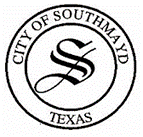 November 16, 2020The Southmayd Community Development Corporation met on this date at 6:45 p.m. for a regular meeting. SCDC members present were Mike Horstman, Robert Thompson, Tracey Thompson, Teresa Miller, and Secretary Amanda McGill.  Agenda6:45 PM- Roll Call/Call to OrderThe meeting of the Southmayd Community Development Corporation was called to order at 6:47 p.m. on November 16, 2020.Citizen Comments- No citizen comments were made. Discuss, consider and possible action on approval of the September 14, 2020 SCDC minutes. Robert Thompson made a motion to approve the minutes of the September 14, 2020 SCDC minutes. Teresa Miller seconded the motion and the motion passed unanimously. Discuss, consider, and possible action on the approval of the SCDC financial activity.Teresa Miller made a motion to move $100,000.00 from the SCDC checking into Time Deposit ending in 9566. Michael Horstman will speak with Brittany in regard to the Time Deposits that have matured. Tracey Thompson seconded the motion and the motion passed unanimously. Adjourn. Dick Gleaton made a motion to adjourn. Robert Thompson seconded the motion. The motion passed and the meeting was adjourned at 6:59 p.m. _______________________Michael Horstman, President   ATTEST:______________________Amanda McGill, SecretaryFebruary 15, 2021